INSTITUCION EDUCATIVA ANTONIO NARIÑOEvaluación de Recuperación del Área de MatemáticasNombres y apellidos _______________________________________________________________Montería Córdoba ____________________ de 2011.       Grado ________Asesor:  Víctor Manuel Passos Ávila.Evaluaciones perdidas:_____________________________.1. Determinar las coordenadas de los puntos A; B, C, G y E ubicados en el siguiente plano cartesiano.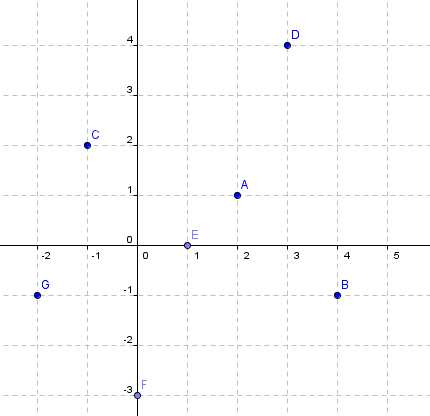 2. Determinar por extensión y luego ubica en la recta numérica el Conjunto F: números enteros que estén comprendidos entre -5 y 2.  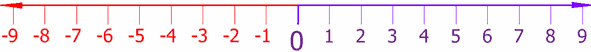 3. El Valor Absoluto, se considera como la distancia que hay de un numero al punto cero(0) expresado en unidades; de acuerdo a esta información, el Valor Absoluto de  │-│-5││ es:A. -5           B  5        C  10         D.   -104. Un equipo de futbol tiene 9 goles en contra y 15 a favor. ¿Cuál es la situación final del equipo?desarrolle analíticamente y represente en la Recta numérica.5. Realiza las siguientes operaciones en los números enteros:-[4 + (-18)]  + 35 =        B.  - (9 - 4 + 5) - (-3+11) =          C.    6. Utiliza supresión de signos de agrupación para resolver:[9 + (-4)] - [-32 + (-5 + 4)] =7. Aplicando propiedad distributiva en la multiplicación de números enteros, resuelve:[(-  11) +3] x (3) =8. Resuelve como una sola potencia(aplicando propiedades de la potenciación donde sea posible)9. Aplicando propiedad, resuelve:=                             10. Determinar el valor de cada expresión si a = 3, b = -5 y c = -3.-3b + c - 2a11. Resuelve el siguiente polinomio aritmético:-(-12)-{-[(-4) x 6] + (-3)(-9)} + 4 =12. resuelve las siguientes ecuaciones:A. a - 30 = -55                                          B.  4x = -28            Nota: Los numerales del 1 al 4 corresponden a la primera evaluación; los numerales del 5 al 7 corresponden a la segunda evaluación y los numerales del 8 al 12, corresponden a la tercera evaluación.Anote en la parte del encabezamiento, debajo donde dice asesor las evaluaciones perdidas(1, 2, 3)agregue una hoja adicional con su nombre y apellido para resolver los ejercicios.¡Mucha suerte!